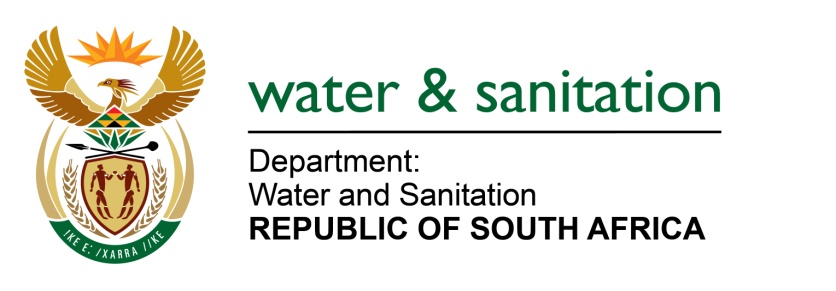 NATIONAL ASSEMBLY FOR WRITTEN REPLYQUESTION NO 3913DATE OF PUBLICATION IN INTERNAL QUESTION PAPER: 28 OCTOBER 2022(INTERNAL QUESTION PAPER NO. 42)3913.	Ms N Tafeni (EFF) to ask the Minister of Water and Sanitation:(a) What is the total number of water boards that dissolved in the current financial year and (b) on what date will the new boards be appointed?		NW4877E---00O00---MINISTER OF WATER AND SANITATION To date, two (2) Boards for Water Boards, have been dissolved. The Board for Amatola Water was dissolved in March 2022 and the Interim Board of Sedibeng Water was automatically dissolved as a result of the disestablishment of Sedibeng Water in July 2022. The process of appointing the new board for Amatola Water has commenced, and it should be finalised before the end of the current financial year.---00O00---